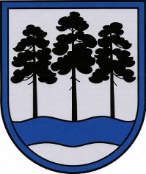 OGRES  NOVADA  PAŠVALDĪBAReģ.Nr.90000024455, Brīvības iela 33, Ogre, Ogres nov., LV-5001tālrunis 65071160, fakss 65071161, e-pasts: ogredome@ogresnovads.lv, www.ogresnovads.lv PAŠVALDĪBAS DOMES SĒDES PROTOKOLA IZRAKSTS21.§Par  iepirkuma komisijas izveidošanu SIA “MS siltums” un SIA  “Labs nams” realizējamiem projektiem Ogres novada pašvaldības (turpmāk – Pašvaldība) SIA “MS Siltums” (turpmāk – SIA “MS Siltums”) piedalās darbības programmā “Izaugsme un nodarbinātība” 4.3.1. specifiskā atbalsta mērķa “Veicināt energoefektivitāti un vietējo AER izmantošanu centralizētajā siltumapgādē” ar projekta iesniegumiem – “Siltuma avota efektivitātes paaugstināšana Ogres pilsētā, Rietumu ielā 1 “, “Siltuma avota efektivitātes paaugstināšana Ogres novadā, Suntažu pagastā, Suntažos”, “Siltuma avota efektivitātes paaugstināšana Ogres novadā, Madlienas pagastā, Madlienā”, “Siltumapgādes sadales un pārvades sistēmas  efektivitātes paaugstināšana Ogres novadā, Madlienas pagastā, Madlienā”, kuru mērķi ir veicināt energoefektivitāti un vietējo atjaunojamo energoresursu izmantošanu Ogres pilsētas centralizētajā siltumapgādē, kur deleģēta ir ražošanas funkcija, veicināt energoefektivitāti un vietējo atjaunojamo energoresursu izmantošanu Madlienā, pildot siltumapgādes operatora funkciju un veicināt energoefektivitāti un vietējo atjaunojamo energoresursu izmantošanu Suntažos, pildot siltumapgādes operatora funkciju (Pašvaldības domes 13.07.2017. lēmums Nr.6 (5.§)).Pašvaldības SIA “Labs nams” (turpmāk SIA “Labs nams”) piedalās darbības programmā “Izaugsme un nodarbinātība” 4.3.1. specifiskā atbalsta mērķa “Veicināt energoefektivitāti un vietējo AER izmantošanu centralizētajā siltumapgādē” ar projekta iesniegumu “Centralizētās siltumapgādes pārvades un sadales sistēmas efektivitātes paaugstināšana Ogres pilsētā”, kura mērķis ir veicināt energoefektivitāti Ogres pilsētas centralizētajā siltumapgādē. (Pašvaldības domes 13.07.2017. lēmums Nr.6 (6.§)).Lai nodrošinātu SIA „MS siltums” un SIA “Labs nams” realizējamo projektu publisko iepirkumu tiesiskumu, lietderīgi izveidot atsevišķu iepirkumu komisiju.	Pamatojoties uz likuma “Par pašvaldībām” 21.panta pirmās daļas 24.punktu un Publisko iepirkumu likuma 24.pantu,balsojot: PAR – 12 balsis (E.Helmanis, G.Sīviņš, J.Iklāvs, E.Strazdiņa, A.Purviņa, M.Siliņš, J.Laizāns, J.Laptevs, S.Kirhnere, A.Mangulis, M.Leja, Dz.Žindiga), PRET – nav, ATTURAS – 2 balsis (E.Bartkevičs, J.Latišs)Ogres novada pašvaldības dome NOLEMJ:Izveidot iepirkuma komisiju šādā sastāvā:1.1. komisijas priekšsēdētājs:  Juris Laizāns,  Ogres novada pašvaldības Tautsaimniecības komitejas priekšsēdētājs;1.2. komisijas locekļi:Normunds Ševels, SIA „MS siltums” valdes loceklis;Sanita Brūvere, Ogres novada pašvaldības Juridiskās nodaļas vadītāja;Guntis Graudiņš, Ogres novada pašvaldības Nekustamo īpašumu pārvaldes nodaļas vadītājs; Aigars Briedis, SIA “Labs nams” valdes loceklis.Noteikt, ka iepirkumu komisija beidz darbu ar līgumu noslēgšanu iepirkumu rezultātā.Kontroli par lēmuma izpildi uzdot pašvaldības Ogres novada pašvaldības domes priekšsēdētāja vietniekam.(Sēdes vadītāja,domes priekšsēdētāja E.Helmaņa paraksts)Lēmums stājas spēkā 2017.gada 18.augustāOgrē, Brīvības ielā 33Nr.8          2017.gada 17.augustā